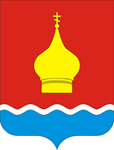 СОБРАНИЕ ДЕПУТАТОВ ВАРЕНОВСКОГО СЕЛЬСКОГО ПОСЕЛЕНИЯ НЕКЛИНОВСКОГО РАЙОНА РОСТОВСКОЙ ОБЛАСТИ РЕШЕНИЕ«О распределение бюджетных средств на Мероприятия по организации освещения улиц Вареновского сельского поселения в рамках подпрограммы «Энергоэффективность и развитие энергетики» муниципальной программы Вареновского сельского поселения «Организация благоустройства территорий населенных пунктов Вареновского сельского поселения» (Иные закупки товаров, работ и услуг для обеспечения государственных (муниципальных) нужд) следующим образом: на заключение договора с ПАО «ТНС энерго Ростов-на-Дону» выделить бюджетные средства в размере 800 тысяч рублей; для подготовки документов по заключению договора на содержание уличного освещения выделить 210 тыс. рублей».Принято Собранием депутатов                                                                                              22.01.2022г.Руководствуясь Федеральным законом Федеральный закон от 06.10.2003 N 131-ФЗ (ред. от 30.12.2021) "Об общих принципах организации местного самоуправления в Российской Федерации», Федеральный закон от 05.04.2013 N 44-ФЗ "О контрактной системе в сфере закупок товаров, работ, услуг для обеспечения государственных и муниципальных нужд", Бюджетным кодексом Российской Федерации и ст. 25 Устава муниципального образования «Вареновское сельское поселение»Собрание депутатов Вареновского сельского поселения решило:1. Выделить на заключение договора с ПАО «ТНС энерго Ростов-на-Дону» бюджетные средства в размере 800 тысяч рублей; для подготовки документов по заключению договора на содержание уличного освещения выделить 210 тыс. рублей из раздела расходов бюджета 2022 года Жилищно-коммунальное хозяйство подпрограммы «Энергоэффективность и развитие энергетики» муниципальной программы Вареновского сельского поселения «Организация благоустройства территорий населенных пунктов Вареновского сельского поселения» (Иные закупки товаров, работ и услуг для обеспечения государственных (муниципальных) нужд).2. Контроль за исполнением данного решения возложить на постоянную комиссию по бюджету, налогам, собственности, (председатель – Губенко И.С.). 3 Настоящее решение вступает в силу со дня его подписания, и подлежит официальному опубликованию (обнародованию).И.о. председателя Собрания депутатов – Главы Вареновского сельского поселения                                                     А. Н. Куликовс. Вареновка«22» января 2022г.№  22